Les propriétés des savons Les propriétés de l’eau utilisée lors d’une lessive ont elles une influence sur l’efficacité d’un savon ? PROTOCOLE EXPERIMENTALPréparer une solution d’eau savonneuse. Pour cela, introduire 2 à 3 g de copeaux de savon de Marseille dans 100 mL d’eau distillée. Chauffer légèrement tout en agitant. Filtrer le mélange obtenu afin d’obtenir une solution limpide d’eau savonneuse (solution S). Test n°1 Prendre deux tubes à essais A et B. Introduire, dans A, 3 mL d’eau du robinet, et dans B, 3 mL de solution S. Ajouter dans chaque tube 2 ou 3 gouttes d’huile. Agiter, puis laisser décanter.Tests n°2, 3, 4 et 5À 2 mL de solution S, ajouter quelques gouttes :2 d’acide chlorhydrique (H+ (aq) + Cl– (aq)) à 1 mol.L–1.3 de solution aqueuse de chlorure de calcium (Ca2+ (aq) + 2 Cl- (aq)) à 0,1 mol.L-1.4 de solution aqueuse de chlorure de magnésium (Mg2+ (aq) + 2 Cl- (aq)) à 0,1 mol.L-1.5 de solution aqueuse de chlorure de sodium (Na+ (aq) + Cl- (aq)). Observer à l’issue de chaque test le contenu du tube à essai.Doc 1 Caractéristiques et propriétés du savonEn solution aqueuse le savon de Marseille libère cet ion :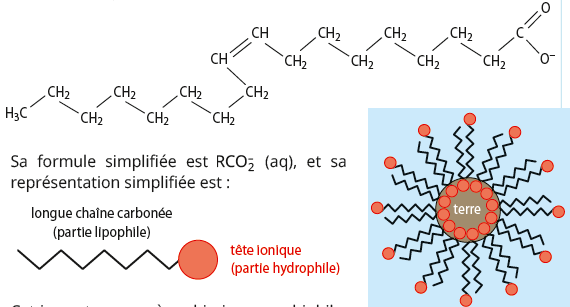 Cet ion est une espèce chimique amphiphile, car il possède une partie hydrophile et une partie lipophile. Cette structure lui donne ses propriétés lavantes. Dans l’eau, ces ions « solubilisent » les salissures non solubles dans l’eau en s’associant à elles sous forme de micelles. Ces micelles sont ensuite éliminées au moment du rinçage. 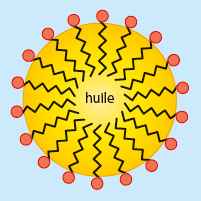 Doc 2 Réaction de précipitationUn des produits d’une réaction de précipitation est un composé solide, appelé le « précipité ».Par exemple, lorsqu’on mélange une solution aqueuse de   chlorure de sodium (Na+(aq) + Cl-(aq)) et une solution aqueuse de nitrate d’argent (Ag+(aq) + NO3-(aq)) un précipité blanc de chlorure d’argent AgCl(s) se forme dans la solution, selon l’équation de réaction :Ag+ (aq) + Cl– (aq)  AgCl (s)Doc 3 Caractéristiques de différentes eauxexploitation et analyse1. a. Dans le test n°1, comment interpréter la différence d’aspect des deux tubes ?b. Quelle propriété du savon ce test met-il en évidence ?2. Noter les observations et écrire les équations des réactions traduisant les transformations observées pour les tests n°2, 3, 4 et 5.synthèse3. Dégager les qualités que doit posséder l’eau d’une lessive pour que l’efficacité du savon soit maximale.Je réussis si…Type d’ « eau »Principaux ions présents en solutionacideH+ (aq)dure (calcaire)Ca2+ (aq) et Mg2+ (aq)de merNa+ (aq) et Cl– (aq)